VAT Declaration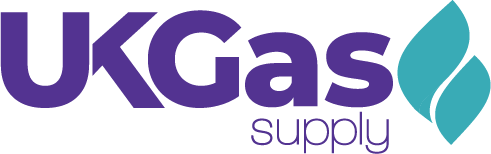 CertificateTo be completed for sites claiming the lower VAT rate of 5%. Contact your local VAT office if in doubt of your status.  One form per fuel, per property. Please complete and return to: UKGas Supply, Holy Oak Farm, Unit A Suite 4, Snodsbury, Worcester, WR7 4NH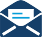 customercare@ukgassupply.com	0333 24 007 66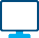 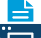 